       17 июня 2022 года в районном Дворце культуры «Юбилейный» состоялось торжественное мероприятие, посвященное Дню медицинского работника. Его традиционно отмечают в третье воскресенье июня. В преддверии праздника для медработников состоялся праздничный концерт, а особенно отличившимся  вручили заслуженные награды.      Медицинских работников с профессиональным праздником поздравил глава Богучарского муниципального района Кузнецов Валерий Васильевич. Также в этот день со сцены звучали поздравительные речи от главы администрации городского поселения - город Богучар Нежельского Ивана Михайловича. С праздником всех медработников поздравил Забудько Владимир Михайлович, помощник депутата Воронежской областной Думы Пешикова А.А. Поздравления прозвучали и от главного врача Богучарской районной больницы Грекова Алексея Михайловича. Он выразил слова благодарности всем медработникам за их добросовестный труд и преданность своей профессии.              Подарком для работников здравоохранения стал праздничный концерт, в котором звучали музыкальные поздравления от солистов районного Дворца культуры «Юбилейный»: Евдокии Дудкиной, Екатерины Лысюк, Николая Слезкина, Натальи Ереминой, Дмитрия Гирявенко. Свои наилучшие пожелания подарила зрителям Оксана Синкевич. Хорошего настроения всем пожелали участники вокально-инструментального ансамбля «Счастливый день» и народного вокального ансамбля «Русский стиль» районного Дворца культуры «Юбилейный». Необычным стало выступление Дмитрия Синюкова, Елены Голубовой, Ольги Гамбург, Сергея Ермоленко, Антонины Кондратовой, которые подготовили свой музыкальный номер специально для этого праздника.              Концертная программа была наполнена теплотой и добром, которым делились со всеми участники концерта. Праздник прошел в дружеской и уютной атмосфере.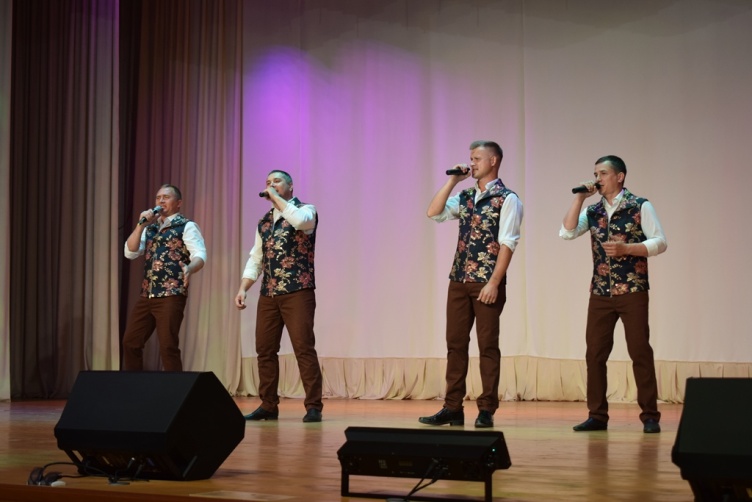 